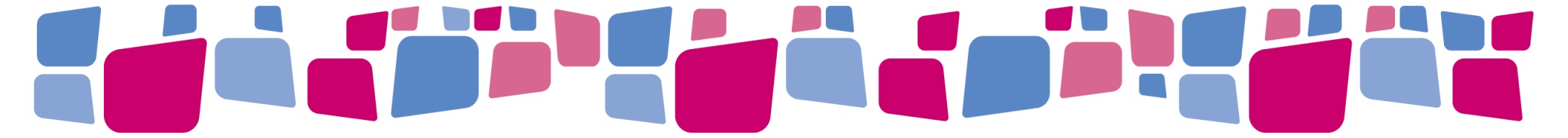 ContentsExample A           Unit Meeting                			    Page 3Example B           Camp/Holiday              			    Page 16Example C           Beach Trip                   			    Page 24Example D           Evening Hike                 			    Page 34Example E           Park Trip                     			    Page 46Example F           Visit /Trip including transport       Page 56Example A    Unit MeetingRisk Assessment Cover PageMeeting/Event:  Example A   Unit Meeting  						                                         Date:  Venue: Risk Log prepared by:                               Leader in Charge if different    		         	Membership No. Home Contact details:Please complete and date relevant entries.  (Boxes will expand when filled in on a computer)Risk Assessment *status                                           SeverityFrom the risk description, assess the likelihood and the severity as per table.  This will give the current status.Record the extra measures put in place and re-assess the likelihood and severity.Re-calculate the new status and record in the final column.Generally speaking, if status remains Major, then this particular activity/event has to be reassessed as it is not at an acceptable risk level.If the final status is intermediate, then inclusion of this activity/event has to be reassessed and justified as an important part of the whole, in light of the risk it still poses.Example A  Risk Assessment Log:           Unit Meeting Boxes will expand to take information.  Add more row boxes using table tools in the appropriate place by adding rows above or below existing numbered boxes.A Risk Assessment Log should be a working document and any updates or changes recorded in the relevant row boxes which can be numbered so that they can be identified easilyReminder:  These risk assessments are simply starting points.            You must consider   your own situations Example BCamp/HolidayRisk Assessment Cover PageMeeting/Event:  Camp/Holiday	 						                               Date:  Venue: Risk Log prepared by:                               Leader in Charge if different    		         	Membership No. Home Contact details:Please complete and date relevant entries.  (Boxes will expand when filled in on a computer)Risk Assessment *status                                           SeverityFrom the risk description, assess the likelihood and the severity as per table.  This will give the current status.Record the extra measures put in place and re-assess the likelihood and severity.Re-calculate the new status and record in the final column.Generally speaking, if status remains Major, then this particular activity/event has to be reassessed as it is not at an acceptable risk level.If the final status is intermediate, then inclusion of this activity/event has to be reassessed and justified as an important part of the whole, in light of the risk it still poses.Example B  Risk Assessment Log:    Camp/ HolidayBoxes will expand to take information.  Add more row boxes using table tools.A Risk Assessment Log should be a working document and any updates or changes recorded in the relevant row boxes which are numbered so that they can be identified easilyReminder:  These risk assessments are simply starting points.            You must consider   your own situations Example CBeach TripRisk Assessment Cover PageMeeting/Event:  Beach Trip (Unit Meeting time)	 						        Date:  Venue: Risk Log prepared by:                               Leader in Charge if different    		         	Membership No. Home Contact details:Please complete and date relevant entries.  (Boxes will expand when filled in on a computer)Risk Assessment*status                                           SeverityFrom the risk description, assess the likelihood and the severity as per table.  This will give the current status.Record the extra measures put in place and re-assess the likelihood and severity.Re-calculate the new status and record in the final column.Generally speaking, if status remains Major, then this particular activity/event has to be reassessed as it is not at an acceptable risk level.If the final status is intermediate, then inclusion of this activity/event has to be reassessed and justified as an important part of the whole, in light of the risk it still poses.Example C   Beach Trip Risk Assessment Log      Boxes will expand to take information.  Add more row boxes using table tools in the appropriate place by adding rows above or below existing numbered boxes. A Risk Assessment Log should be a working document and any updates or changes recorded in the relevant row boxes which are numbered so that they can be identified easilyReminder:  These risk assessments are simply starting points.            You must consider   your own situations 	Example D	Evening HikeRisk Assessment Cover PageMeeting/Event:  Evening Hike (Unit Meeting Time)                                                            Date:  Venue: Risk Log prepared by:                               Leader in Charge if different    		         	Membership No. Home Contact details:Please complete and date relevant entries.  (Boxes will expand when filled in on a computer)Risk Assessment *status                                           SeverityFrom the risk description, assess the likelihood and the severity as per table.  This will give the current status.Record the extra measures put in place and re-assess the likelihood and severity.Re-calculate the new status and record in the final column.Generally speaking, if status remains Major, then this particular activity/event has to be reassessed as it is not at an acceptable risk level.If the final status is intermediate, then inclusion of this activity/event has to be reassessed and justified as an important part of the whole, in light of the risk it still poses.Example D  Evening Hike  Risk Assessment Log      Boxes will expand to take information.  Add more row boxes using table tools in the appropriate place by adding rows above or below existing numbered boxes.A Risk Assessment Log should be a working document and any updates or changes recorded in the relevant row boxes which are numbered so that they can be identified easily.Reminder:  These risk assessments are simply starting points.            You must consider   your own situations Example EPark TripRisk Assessment Cover PageMeeting/Event:  Park Trip (Unit Meeting time)	 						                                         Date:  Venue: Risk Log prepared by:                               Leader in Charge if different    		         	Membership No. Home Contact details:Please complete and date relevant entries.  (Boxes will expand when filled in on a computer)Risk Assessment *status                                           SeverityFrom the risk description, assess the likelihood and the severity as per table.  This will give the current status.Record the extra measures put in place and re-assess the likelihood and severity.Re-calculate the new status and record in the final column.Generally speaking, if status remains Major, then this particular activity/event has to be reassessed as it is not at an acceptable risk level.If the final status is intermediate, then inclusion of this activity/event has to be reassessed and justified as an important part of the whole, in light of the risk it still poses.Example E  Park Trip (Unit Meeting time)   Risk Assessment LogBoxes will expand to take information.  Add more row boxes using table tools in the appropriate place by adding rows above or below existing numbered boxes.A Risk Assessment Log should be a working document and any updates or changes recorded in the relevant row boxes which are numbered so that they can be identified easilyReminder:  These risk assessments are simply starting points.            You must consider   your own situations Example FVisit /Trip including transportRisk Assessment Cover PageMeeting/Event: 	Visit/Trip including transport organised by Unit  						                                                          Date:  Venue: Risk Log prepared by:                               Leader in Charge if different    		         	Membership No. Home Contact details:Please complete and date relevant entries.  (Boxes will expand when filled in on a computer)Risk Assessment *status                                           SeverityFrom the risk description, assess the likelihood and the severity as per table.  This will give the current status.Record the extra measures put in place and re-assess the likelihood and severity.Re-calculate the new status and record in the final column.Generally speaking, if status remains Major, then this particular activity/event has to be reassessed as it is not at an acceptable risk level.If the final status is intermediate, then inclusion of this activity/event has to be reassessed and justified as an important part of the whole, in light of the risk it still poses.Example F   Visit/Trip including transport organised by Unit       Risk Assessment LogBoxes will expand to take information.  Add more row boxes using table tools.A Risk Assessment Log should be a working document and any updates or changes recorded in the relevant row boxes which are numbered so that they can be identified easilyReminder:  These risk assessments are simply starting points.            You must consider your own situations 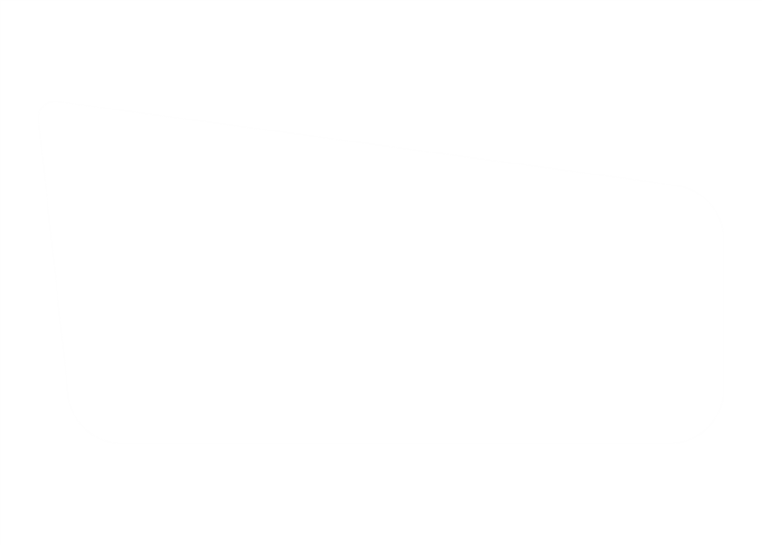 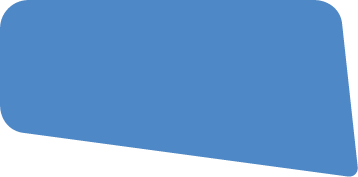 Number of Girls (plus section)Number of Young Leaders (14 – 17 years inc)  Number, age and sex of non Guiding children or members less than participating section ageNumber of Leaders (18 years+) Number of Registered Unit HelpersNumber of other 14 – 17 years (ie DoE)Number of other Adults (18 years + )Adults with Disabilities/Additional NeedsYoung Leaders with Disabilities/Additional NeedsChildren with Disabilities/Additional NeedsNames of Adults holding current First Response or similar QualificationNames of Leaders holding relevant qualifications for activityDistrict Commissioner consulted/ advised/copied in Instructor Qualifications checkedVenue risk assessment seen and incorporatedGuiding Manual checkedRisk No.Date Description of RiskLikelihood*Severitymeasure(s) taken to minimise riskStatus*LikelihoodHighMediumLow High*Major*Major*IntermediateMedium*Major*Intermediate*MinorLow*Intermediate*Minor*MinorCategories of Risk to consider FinanceFReputationRActivitiesAPeoplePEquipmentEMeeting PlaceMRisk NoDate Description of RiskLikelihood*SeverityMeasure(s) taken to minimise riskStatus*1 F Irregularities with accountsLowHighSubs recorded when received.Lockable cash tinReceipts issuedMonies banked within two weeks of receiptTwo out of three unrelated signatories on accountPaper audit trail of transactions for online accounts with agreed signaturesAccounts updated at least monthly and agreed with bank statementPayments made by cheque as much as possibleReceipts annotated and keptAccounts balanced annually to 31st December and independently checked and signedCopy of signed balance summary sheet given to DCMinor2 FUnit Budget underspend or massive profitMediumMediumAccurate accounts kept Balances checked regularlyExpenditure agreed by Unit Team and girls where appropriateMinor3 RUnacceptable levels of loud noise on arrival and departure  within the hearing of neighbouring houses or other premises users during the meeting MediumMediumDiscussions with parents and girls Careful planning of outside activitiesManagement of arrival and departureMinor4 PParental complaints re issues at meetings involving other adults/young peopleLowMediumUnit register including adults and any visitorsDetailed unit programmeFollow GUK Complaints procedure. If necessaryInform DCPeer Education session re Bullying etcMinor5 PDanger to children  when parents drop off young people without checking a Leader is present MediumHighParents to be reminded that the girls are their responsibility until handed over to a LeaderIntermediate6 PCollection of child by unknown adult.  Safeguarding issueLowHighParents to be reminded that they need to tell Leader that the child is to be collected by another named personTelephone parents to checkAlways record and keep to instructions given by parents re collection of an individualMinor7 PUnwanted visitors coming into meeting place. Safeguarding issueMediumMediumMain door locked/bolted with accessible keyDoor chain fittedTelephone arrangement for late comersMinor8 PGirls/Adults leaving at end of meeting and going home on their own. Safeguarding issueMediumHighParents asked for written permission for any girl to go home by themselvesBe sensitive to the needs of adultsDon’t leave one adult locking up on her ownTry and drive/walk from venue in convoyIntermediate9 PAny Leader or volunteer to function within the Unit without detriment to the girls or Leadership teamMediumHighDiscussion re Health/mobility or other issues with Leadership TeamSuitable jobs within Unit which uses her abilities and experiences but doesn’t compromise the safety of the girlsDiscussion with local CommissionerIntermediate10 PParticipants unable to exit building safely in the event of a fire/need for evacuationLowHighRegular fire drillsAccessible register and emergency contacts, torch and First Aid kitAny issues with emergency exits to be reported to building  caretaker or premises managerIntermediate11 PEmergency involving participant with specific known health issues eg diabetes, asthma, epilepsy etcMediumHighCare plan prepared in consultation with parent and/or participants Intermediate12 EIssues with faulty equipment, unsafe furniture or fittings in the building or issues with the fabric of the buildingLowHighCheck premises and equipment before useReport failings to Caretaker or Premises Manager etc and monitor repairs/replacement13 PDeath of  a participantLowHighLeader to hold Health information for all participants so that activities and programmes are suitable.Procedures: Girls to be removed from the immediate vicinity with at least 1 adultMost appropriate adult to assess first aid procedures, phone 999 or 112 for Police and Ambulance – for immediate supportIn theory, the Ambulance  Crew will take over dealing with the Casualty, the Police will take over informing and dealing with parents while the DC, if she is able to get there will provide help and support with girls and Leaders and other parents as they collect their girls Fill in this box with the procedure agreed locally to deal with the situationIntermediate14 AIssues/accidents during activities led by Leadership TeamMediumMediumEach activity needs to be risk assessed at planning stage with regard to age and ability of participants, suitability of equipment, adult supervision, space and facilities availableEach individual activity will be informally risk assessed by thought and discussion between the Leadership TeamAny activity having a specific medium/high risk eg cooking – hot ovens, food allergies, electricity etc will need to have a written risk assessment  on the first occasionPlease record the Risk Assessment for each separate activity in a new boxMinor15 AIssues/accidents during activities led by girlsMediumMediumAt planning stage, safety issues to be discussed with girls, getting them to suggest ways of lessening the risk.See separate girl/adult discussion sheet on risk of activities Minor16 AGamesMediumMediumAll games to be risk assessed at planning stage with regard to age and ability of participants, suitability of any equipment, adult supervision, space and facilities availableEach individual game will be informally risk assessed by thought and discussion between the Leadership TeamIf it is felt necessary by the Leadership Team to do a written Risk Assessment of any game please create a new box in which to record each game MinorNumber of Girls (plus section)Number of Young Leaders (14 – 17 years inc)  Number, age and sex of non Guiding children or members less than participating section ageNumber of Leaders (18 years plus) Number of Registered Unit HelpersNumber of other 14 – 17 years (ie DoE)Number of other Adults (18 years plus)Adults with Disabilities/Additional NeedsYoung Leaders with Disabilities/Additional NeedsChildren with Disabilities/Additional NeedsNames of Adults holding current First Response or similar QualificationNames of Leaders holding relevant qualifications for activityDistrict Commissioner consulted/ advised/copied in Instructor Qualifications checkedVenue risk assessment seen and incorporatedGuiding Manual checkedRisk No.Date Description of RiskLikelihood*Severitymeasure(s) taken to minimise riskStatus*LikelihoodHighMediumLow High*Major*Major*IntermediateMedium*Major*Intermediate*MinorLow*Intermediate*Minor*MinorCategories of Risk to consider FinanceFReputationRActivitiesAPeoplePEquipmentEMeeting PlaceMRisk No.Date Description of RiskLikelihood*SeverityMeasure(s) taken to minimise riskStatus*1 FDeficit budget contrary to rules of charity commission.Excess budget.Fees set to allow for contingency.Unit funds will cover any overspend.Large excess offered back to parents.Small excess or donated large excess to be used for camp/holiday equipment.2 RReputation of Girlguiding affected by local complaints about late/early noise on site, inappropriate behaviour off site and lack of respect for site facilities.Inappropriate Guide wear.Silence between set hours.Discussions and high expectations of behaviour and respect on and off site.Kit list and explanation to parents.3 PRisks relating to participants with specific needsConsideration at planning stage Appropriate medication and routineConsultation with parents4 PRisk relating to any Leaders with specific physical. Medical or age considerationsConsideration at planning stage re ability to cope with agreed routine5 ERisk of unusable, inadequate or missing equipment Check need for medical based equipment e.g. fridge for insulinCheck all equipment prior to eventParticipants to have comprehensive list prior to event6 EIssues with specific equipmentGas Bottles – storage, pipes etcCamp Beds – canvas, springs etcOpen Altar Fires – stable etcCookers – working and adequateTentage – waterproof, damage etcCooking utensils, pots and pans – availability and suitabilityEtc, etc, etc7 MUnsuitable premises or sitePre booking site visit to check space, maximum numbers, activities available etc8 MHealth & HygieneAvailability of waterRubbish disposalAdequate toilet facilities for numbersKitchen hygieneToilet hygieneWashing facilitiesSafe washing up practicesHand washing as appropriate9 MFood issuesAgreed MenusPurchase – delivery or pre eventAllergiesSupervision of preparation and cookingAdequate storageSafe disposal10 P/MPublic access to site or premisesPart of pre visit checkSecurity of site/premises11 AEach activity needs to be risk assessed at planning stage with regard to age and ability of participants, suitability of equipment, adult supervision, space and facilities availablePlease record each activity in a separate box12 PDeath of  a participantLeader to hold Health information for all participants so that activities and programmes are suitable.Procedures: Girls to be removed from the immediate vicinity with at least 1 adultMost appropriate adult to assess first aid procedures, phone 999 or 112 for  Police and AmbulanceContact DC – for immediate supportIn theory, the Ambulance  Crew will take over dealing with the Casualty, the Police will take over informing and dealing with parents while the DC, if she is able to get there will provide help and support with girls and Leaders and other parents as they collect their girls Fill in this box with the procedure agreed locally to deal with the situationNumber of Girls (plus section)Number of Young Leaders (14 – 17 years inc)  Number , age and sex of non Guiding children or members less than section ageNumber of Leaders (18 years plus) Number of Registered Unit HelpersNumber of other 14 – 17 years (ie DoE)Number of other Adults (18 years plus)Adults with Disabilities/Additional NeedsYoung Leaders with Disabilities/Additional NeedsChildren with Disabilities/Additional NeedsNames of Adults holding current First Response or similar QualificationNames of Leaders holding relevant qualifications for activitiesDistrict Commissioner consulted/ advised/copied  Instructor Qualifications checkedVenue risk assessment seen and incorporatedGuiding Manual checkedWet weather alternative in placeSpecialist Adviser(s) consultedRelevant Girlguiding forms completed Risk No.Date Description of RiskLikelihood*Severitymeasure(s) taken to minimise riskStatus*LikelihoodHighMediumLow High*Major*Major*IntermediateMedium*Major*Intermediate*MinorLow*Intermediate*Minor*MinorCategories of Risk to consider FinanceFReputationRActivitiesAPeoplePEquipmentEMeeting PlaceMRisk No.Date Description of RiskLikelihood*SeverityMeasure(s) taken to minimise riskStatus*1 P/RInadequate Adult/ Child Ratios Leading to poor supervision, possible accidents etcLowHighAt least minimum ratios as detailed in The Guiding ManualIntermediate2 P/RClothing inadequate for activity/weather reflecting on Associations Safe Space policiesLowHighInformation form asks girls to wear warm/waterproof clothing over Guide Wear and stout footwear.  Anyone turning up inadequately clothed will be sent back home with parent.Minor3 PParticipants not prepared adequatelyLowHighCheck walking abilityCheck medical and health needsDiscuss with girls availability or not of toilet facilitiesLeader to carry emergency rationsLeader to carry First Aid KitLeader to consider carrying bivvy bag or similarParticipants to carry small rucksack with extra clothing, emergency rations, individual First Aid Kit etc as appropriate to the age of the girlConsider equipment needed in the light of weather conditions, time of year, time of day etcMinor4 PRisk to participants with disabilities/additional needsMediumHighCheck accessibility on pre trip visitAssess extra adult needsAssess extra equipment needsConsider adapting trip direction etc to facilitate accessibility for every member of the UnitMedium5 RUnacceptable behaviour reflecting on GuidingMediumMediumDiscussion with girls on expectations of behaviour.  Adequate appropriate supervisionMinor6 P/RChild forgets permission formMediumMediumText or email parents to remind them to bring formsHave spare forms availableNo signature, no form- child goes homeMinor7 PIssues arising from tides, rock pools, wet sand etc.MediumHighGroup buddy system in place at all times.At least minimum adult/child ratios maintainedPre event visit to check general physical safety Torches, whistle and First Aid Kit carried by Leader.  Girls to have torches if dark.Discussion with girls re their own safetyIntermediate8 PRisks to girls when parents dropping off MediumHighParents to escort girls to Leaders  at time and place as detailed in the Girlguiding Information and Consent Form for event/activityIntermediate9 PRisks to girls when parents collecting  girlsMediumHighReinforce collection time and place when girls dropped offParents to collect children from leadersMinor10 ELoss of mobile phonesMediumLowSuggested that girls secure phones safely in their rucksackOnly carry 1 per group Depending on age only carried by LeadersMinor11 PSlips, trips, bumpsMediumMediumSuitable footwear.  Adequate supervision relevant to weather, terrain and light levels.Safety discussions with girls.First Aid kit carried by Leader.  Emergency contact details on forms Minor12 MExtreme weather MediumMediumCheck weather forecast Visibility If situation warrants parents will be phoned to collect urgently. Emergency escape route to remove group from watersideMinor13 PProximity of General Public, Dogs, Horses , Mountain Bikes etcMediumMediumAdequate adult supervision Considering weather, time etcDiscussion with girlsEmergency procedures re movement along routeMinor14PDeath of  a participantLowHighLeader to hold Health information for all participants so that activities and programmes are suitable.Procedures: Girls to be removed from the immediate vicinity with at least 1 adultMost appropriate adult to assess first aid procedures, phone 999 or 112 for Police and AmbulanceContact DC – for immediate supportIn theory, the Ambulance  Crew will take over dealing with the Casualty, the Police will take over informing and dealing with parents while the DC, if she is able to get there will provide help and support with girls and Leaders and other parents as they collect their girls Fill in this box with the procedure agreed locally to deal with the situationMajor15 AActivities Identify each activity and Risk Assess as necessary and record each activity in a separate numbered row boxSome activities might need separate parental permission16 AGamesIdentify each game and Risk Assess as necessary and record each game in a separate numbered row box17 AFoodParticipants own Consider disposal of rubbish Suggestions depending on time of year, weather etc Purchased foodWhere eatingHealth & HygieneFinanceAllergiesDisposal etcNumber of Girls (plus section)Number of Young Leaders (14 – 17 years inc)  Number, aber ge and sex of non Guiding children or members less than section ageNumber of Leaders (18 years plus) Number of Registered Unit HelpersNumber of other 14 – 17 years (i.e. DoE)Number of other Adults (18 years plus)Adults with Disabilities/Additional NeedsYoung Leaders with Disabilities/Additional NeedsChildren with Disabilities/Additional NeedsNames of Adults holding current First Response or similar QualificationNames of Leaders holding relevant qualifications for activityDistrict Commissioner consulted/ advised/copied in Instructor Qualifications checkedVenue risk assessment seen and incorporatedGuiding Manual checkedWet weather alternative in placeSpecialist Adviser(s) consultedRelevant Girlguiding forms completed Risk No.Date Description of RiskLikelihood*Severitymeasure(s) taken to minimise riskStatus*LikelihoodHighMediumLow High*Major*Major*IntermediateMedium*Major*Intermediate*MinorLow*Intermediate*Minor*MinorCategories of Risk to consider FinanceFReputationRActivitiesAPeoplePEquipmentEMeeting PlaceMRisk No.Date Description of RiskLikelihood*SeverityMeasure(s) taken to minimise riskStatus*1 P/RInadequate Adult/ Child Ratios Leading to poor supervision, possible accidents etcLowHighAt least minimum ratios as detailed in The Guiding ManualIntermediate2 PGroup getting lostLeaders to complete a route card (involve girls if appropriate)A completed copy of the route card, starting and finishing times and end destination to be left with local District Commissioner Escape routes to be detailed on the route card and checked for available telephones/mobile phone receptionLeaders to know how to use a map and compass and carry it with themLeaders to carry a fully charged mobile phone3 P/RClothing inadequate for activity/weather reflecting on Associations Safe Space policiesLowHighInformation form asks girls to wear appropriate clothing, waterproofs and footwear. Girls who have not adhered to the clothing guidelines will not be allowed to participate in the Hike – sent home with parentsMinor4 PSafety of ParticipantsLowHighWalk the route to check suitabilityCheck walking  capabilitiesCheck medical and health needsLeader carries Girlguiding Information and Consent for activities/event forms for each participant signed by parent and detailing start, finish and emergency procedures Check clothing and footwear are appropriateDiscuss with girls availability or not of toilet facilitiesLeader to carry First Aid KitLeader to carry emergency rationsLeader to carry bivvy bag or similarParticipants to carry emergency rations, individual First Aid kit (including inhalers/injection kit etc), spare clothes, torch if necessary in small day sack Participants may carry a map and compass if age appropriateMinor5 PRisks to participants with disabilities/additional needsMediumHighWalk the route to check accessibility pre trip  Assess extra adult needsAssess extra equipment needsConsider adapting trip focus etc to facilitate accessibility for every member of the UnitMedium6 RUnacceptable behaviour reflecting on GuidingMediumMediumDiscussion with girls on expectations of behaviour.  Adequate appropriate supervisionMinor7 ELoss of mobile phonesMediumLowSuggested that girls leave phones locked up at home or  safely at meeting place unless being used for an activityMinor8 PSlips, trips, bumpsMediumMediumSuitable footwear.  Adequate supervision relevant to weather, terrain and light levels.Safety discussions with girls.First Aid kit carried by Leader.  Emergency contact details to be readily availableMinor9 EIssues arising from closure of public footpaths, damage to farm land etcCheck by pre walking routeKeep to footpaths and obey the Country Code10 PIssues arising from proximity of General Public, Dogs, etcMediumMediumAdequate adult supervision Considering weather, time etcDiscussion with girlsMinor11 PDeath of  a participantLowHighLeader to hold Health information for all participants so that activities and programmes are suitable.Procedures: Girls to be removed from the immediate vicinity with at least 1 adultMost appropriate adult to assess first aid procedures, phone 999 or 112 for Police and Ambulance – for immediate supportIn theory, the Ambulance  Crew will take over dealing with the Casualty, the Police will take over informing and dealing with parents while the DC, if she is able to get there will provide help and support with girls and Leaders and other parents as they collect their girls Fill in this box with the procedure agreed locally to deal with the situationMajor12 AActivities  included in the Hike programme – inherent risksIdentify each activity and Risk Assess as necessary and record each activity in a separate numbered row boxSome activities might need separate parental permissionEnsure that your activities don’t inconvenience members of the public Ensure that the girls are within in sight or sound of a LeaderBe mindful of the Country Code13 AFood & Drink – inherent risks Each participant to carry a bottle of waterEach participant  to carry snack foodEach participant to carry hand gel or wipesNumber of Girls (plus section)Number of Young Leaders (14 – 17 years inc)  Number, aber ge and sex of non Guiding children or members less than section ageNumber of Leaders (18 years plus) Number of Registered Unit HelpersNumber of other 14 – 17 years (i.e. DoE)Number of other Adults (18 years plus)Adults with Disabilities/Additional NeedsYoung Leaders with Disabilities/Additional NeedsChildren with Disabilities/Additional NeedsNames of Adults holding current First Response or similar QualificationNames of Leaders holding relevant qualifications for activityDistrict Commissioner consulted/ advised/copied in Instructor Qualifications checkedVenue risk assessment seen and incorporatedGuiding Manual checkedWet weather alternative in placeSpecialist Adviser(s) consultedRelevant Girlguiding forms completed Risk No.Date Description of RiskLikelihood*Severitymeasure(s) taken to minimise riskStatus*LikelihoodHighMediumLow High*Major*Major*IntermediateMedium*Major*Intermediate*MinorLow*Intermediate*Minor*MinorCategories of Risk to consider FinanceFReputationRActivitiesAPeoplePEquipmentEMeeting PlaceMRisk No.Date Description of RiskLikelihood*SeverityMeasure(s) taken to minimise riskStatus*1 P/RInadequate Adult/ Child Ratios Leading to poor supervision, possible accidents etcLowHighAt least minimum ratios as detailed in The Guiding ManualIntermediate2 P/RClothing inadequate for activity/weather reflecting on Associations Safe Space policiesLowHighInformation form asks girls to wear appropriate clothing and footwear. Trip will be postponed if necessary depending on age of girlsMinor3 PIssues re walking to and from parkLowHighCheck walking abilityCheck medical and health needsDiscuss with girls availability or not of toilet facilitiesLeader to carry First Aid KitType of roads to negotiate-traffic, side of road to walk on, partners, position of adults etcFluorescent waistcoats or similar neededMinor4 PRisks to participants with disabilities/additional needsMediumHighCheck accessibility on pre trip visit if first time Assess extra adult needsAssess extra equipment needsConsider adapting trip direction etc to facilitate accessibility for every member of the UnitMedium5 RUnacceptable behaviour reflecting on GuidingMediumMediumDiscussion with girls on expectations of behaviour.  Adequate appropriate supervisionMinor6 ELoss of mobile phonesMediumLowSuggested that girls leave phones locked up safely at meeting place unless being used for an activityMinor7 PSlips, trips, bumpsMediumMediumSuitable footwear.  Adequate supervision relevant to weather, terrain and light levels.Safety discussions with girls.First Aid kit carried by Leader.  Emergency contact details to be readily availableMinor8 ERisks arising from unsafe Playground /Park EquipmentCheck safety of any playground equipmentCheck suitability for age group9 PIssues arising from proximity of General Public, Dogs, etcMediumMediumAdequate adult supervision Considering weather, time etcDiscussion with girlsMinor10 PDeath of  a participantLowHighLeader to hold Health information for all participants so that activities and programmes are suitable.Procedures: Girls to be removed from the immediate vicinity with at least 1 adultMost appropriate adult to assess first aid procedures, phone 999 ort 112 for Police and Ambulance – for immediate supportIn theory, the Ambulance  Crew will take over dealing with the Casualty, the Police will take over informing and dealing with parents while the DC, if she is able to get there will provide help and support with girls and Leaders and other parents as they collect their girls Fill in this box with the procedure agreed locally to deal with the situationMajor11 AActivities – inherent risks Identify each activity and Risk Assess as necessary and record each activity in a separate numbered row boxSome activities might need separate parental permissionEnsure that your activities don’t inconvenience members of the public Make girls aware of their responsibility towards other children on equipment Ensure that the girls are within in sight or sound of a Leader12 AGames – inherent risksIdentify each game and Risk Assess as necessary and record each game in a separate numbered row boxEnsure that your games don’t inconvenience members of the publicEnsure that the girls are within in sight or sound of a LeaderNumber of Girls (plus section)Number of Young Leaders (14 – 17 years inc)  Number, age and sex of non Guiding children or members less than section ageNumber of Leaders (18 years plus) Number of Registered Unit HelpersNumber of other 14 – 17 years (i.e. DoE)Number of other Adults (18 years plus)Adults with Disabilities/Additional NeedsYoung Leaders with Disabilities/Additional NeedsChildren with Disabilities/Additional NeedsNames of Adults holding current First Response or similar QualificationNames of Leaders holding relevant qualifications for activityDistrict Commissioner consulted/ advised/copied in Instructor Qualifications checkedVenue risk assessment seen and incorporatedGuiding Manual checkedWet weather alternative in placeSpecialist Adviser(s) consultedRelevant Girlguiding forms completed Risk No.Date Description of RiskLikelihood*Severitymeasure(s) taken to minimise riskStatus*LikelihoodHighMediumLowHigh*Major*Major*IntermediateMedium*Major*Intermediate*MinorLow*Intermediate*Minor*MinorCategories of Risk to consider FinanceFReputationRActivitiesAPeoplePEquipmentEMeeting PlaceMRisk No.Date Description of RiskLikelihood*SeverityMeasure(s) taken to minimise riskStatus*1 FBudget implicationsBreak even numbersTransport costsDepositsPayment schedules2 RBehaviour of participants including languageDiscussion with girlsLeader exampleDiscussion with parents if appropriate3PParticipants not eligible to be part of tripEnsure all participants registered on Go!All participants to have signed permission as appropriate4 pMissing transport through late arrivalsLate/different time return Clear instructions re timing on permission formsAlternative routesLet parents know/home contact to inform parents as appropriate5 pRisks to participants with specific needsIdentify specific need Ensure medication carriedAssess suitability of trip for individual participantAdapt trip to suit all6 PParticipants separated from main partyMobile contact detailsAppropriate supervisionBuddy systemRegular meeting points and times7 EFirst Aid or other emergencies involving participantsBasic First Aid kit carried by LeadersContact details carried by LeadersHome contact details carried by LeadersAgreed emergency procedures by Leaders 8 MRisks to consider when using Public/ Hired TransportCheck for schedule changesCheck hired transport meets current safety legislation  eg seat belts9 MRisks to consider when using parent TransportCheck that parents are insured to transport children other than their own.Check availability of correct child seatExplore safeguarding issues when collecting, transporting and dropping offEnsure that all parents are aware of the details of the transport arrangementsDo the drivers need DBS checks?10 MRisks involving Food Safe storage of participants own food AllergiesPlanned/booked providers for larger groups11 AActivities – inherent risksEach activity needs to be risk assessed at planning stage with regard to age and ability of participants, suitability of equipment, adult supervision, space and facilities availablePlease record each activity in a separate box12 PDeath of  a participantLeader to hold Health information for all participants so that activities and programmes are suitable.Procedures: Girls to be removed from the immediate vicinity with at least 1 adultMost appropriate adult to assess first aid procedures, phone 999 or 112 for Police and Ambulance – for immediate supportIn theory, the Ambulance  Crew will take over dealing with the Casualty, the Police will take over informing and dealing with parents while the DC, if she is able to get there will provide help and support with girls and Leaders and other parents as they collect their girls Fill in this box with the procedure agreed locally to deal with the situation